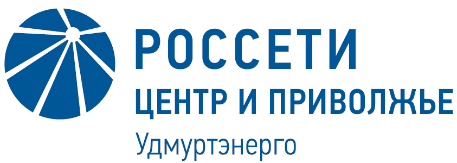 Пресс-релиз26 марта 2024г.									г. ИжевскЭнергетики «Удмуртэнерго» готовятся к непогодеПо прогнозам гидрометцентра, 27 марта в Удмуртии ожидается ухудшение погодных условий: дождь, мокрый снег, усиление ветра до 18 м/с. Энергетики «Удмуртэнерго» осуществляют усиленный контроль за электроснабжением потребителей региона.К оперативному реагированию готовы 116 бригад: 559 человек и 182 единицы спецтехники. Также в распоряжении филиала находятся 31 резервный источник электроснабжения суммарной мощностью более 2,5 МВт, которые могут быть использованы для подачи электроэнергии социально значимым и инфраструктурным объектам региона.В филиале осуществляется информационный обмен с территориальными подразделениями МЧС и органами исполнительной власти. За работой энергообъектов установлен особый контроль. Организовано круглосуточное дежурство операторов временного информационного Центра. Ведется непрерывный мониторинг метеообстановки.Сообщить о нарушениях электроснабжения и замеченных повреждениях энергообъектов можно по единому телефону энергетиков «Светлая линия 220»: 8-800-220-0-220.Отдел по связям с общественностьюФилиал ПАО «Россети Центр и Приволжье» - «Удмуртэнерго»  Тел.: (3412) 938-338, e-mail: Krotikov.MA@ud.mrsk-cp.ru ___________________________________________________________________________________________________________«Россети Центр и Приволжье»* – бренд ПАО «Россети Центр и Приволжье» (находится под управлением «Россети Центр» - бренд ПАО «Россети Центр») – дочернее общество крупнейшей в Российской Федерации энергокомпании ПАО «Россети». «Россети Центр и Приволжье» является основным поставщиком услуг по передаче электроэнергии и технологическому присоединению к электросетям в девяти регионах РФ. Под управлением компании находится 285 тыс. км воздушных и кабельных линий электропередачи, свыше 1,5 тыс. подстанций 35-220 кВ, 67 тыс. трансформаторных подстанций 6-35/0,4 кВ и распределительных пунктов 6-10 кВ. Общая мощность этих энергообъектов превышает 44,6 тыс. МВА. С 11 сентября 2017 года полномочия единоличного исполнительного органа «Россети Центр и Приволжье» переданы «Россети Центр».* С июня 2019 года все компании магистрального и распределительного электросетевого комплекса в корпоративных и маркетинговых коммуникациях, а также на всех носителях фирменного стиля используют новое название, содержащее торговый знак «Россети» и региональную или функциональную привязку. Компания ПАО «Россети» является оператором одного из крупнейших электросетевых комплексов в мире. Управляет 2,35 млн км линий электропередачи, 507 тыс. подстанций трансформаторной мощностью более 792 ГВА. В 2019 году полезный отпуск электроэнергии потребителям составил 763 млрд кВт·ч. Численность персонала группы компаний «Россети» - 220 тыс. человек. Имущественный комплекс ПАО «Россети» включает 35 дочерних и зависимых обществ, в том числе 15 межрегиональных, и магистральную сетевую компанию. Контролирующим акционером является государство в лице Федерального агентства по управлению государственным имуществом РФ, владеющее 88,04 % долей в уставном капитале.